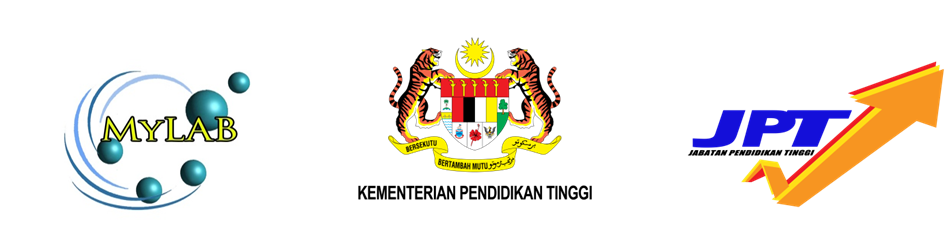 [Incomplete Form will be rejected][Incomplete Form will be rejected]A.Tajuk Projek Yang Dicadangkan: Title of Proposed Project: B.Maklumat Permohonan / Details Of Application :(i)Nama Ketua Projek:                                                                        No. Kad Pengenalan/ Pasport:Name of Project Leader:                                                                   IC  / Passport Number:(ii)Jawatan (Sila tanda (√ )):Position (Please tick ( √ )):                   Profesor                         Prof. Madya P                       Professor                        Assoc. Prof. (iii)Fakulti/Jabatan /Pusat/Unit (Sila nyatakan alamat penuh):Faculty/School/Centre/Unit (Please provide full address):(iv)No. Telefon Pejabat:                                                                         No. Telefon Bimbit:Office Telephone No.:                                                                        Handphone No.:(v)Alamat e-mel:E-mail Address:(vi)Nama dan alamat industri:Industry name and address:(vii)Nama universiti kolaborasi:University collaboration name:(viii)Tempoh masa projek ini (Maksimum 36 bulan):Duration of  project (Maximum 36 months):                   Tempoh   : ________________                           Duration   :            (ix)Jumlah peruntukan yang dipohon:Amount applied:C.Ringkasan Eksekutif / Executive summary:Ringkasan Cadangan Eksekutif Projek (maksimum 600 patah perkataan)(Meliputi pernyataan masalah, objektif, kaedah pembangunan produk,  jangkaan hasil produk/ implikasi dan kepentingan output projek.Executive Summary of Project Proposal (maximum 600 words) Please include the problem statement, objectives, product development method, expected      output/outcomes/implication, and significance of output from the project). D.Cadangan Maklumat Projek Secara Terperinci / Detailed Proposal Of The ProjectMaklumat Teknikal / Technical Informationi) Latar belakang Projek :   Background of the Project:ii) Pembuktian Konsep :    Proof of concept :iii) Penanda Aras Teknologi :     Benchmark :iv) Objektif :     Objectives :iv) Metodologi :     Methodology:Sila nyatakan di borang ini / Please state in this form :Penerangan metodologi / Description of MethodologyCarta alir aliran proses pembangunan produk (Sila lampirkan) / Flow Chart of Research Activities ( Please enclose in the Appendix)Carta gantt aktiviti penyelidikan (Sila lampirkan)  / Gantt Chart of Research Activities (Please enclose in the Appendix)Carta perbatuan dan tarikh projek / Milestones and DatesE.Kajian Pasaran / Market Studyi) Keperluan Pasaran :   Market Needs :ii) Saiz Pasaran :     Market Size :iii) Pertumbuhan Pasaran :     Market Growth :iv) Pensegmenan pasaran:     Market Segmentation :v) Sasaran Pasaran :     Target Market :F.Maklumat Pasaran / Market InformationHalangan Pasaran Entry BarriersPolisi dan Keperluan Pematuhan Piawaian Policy and standard compliance requirementsAnalisis SWOTSWOT AnalysisStrategi PemasaranMarketing StrategySenarai Sumber Rujukan      ReferencesG.Kajian Pesaing / Competitor AnalysisKelebihan Persaingan:     Competitive edge:ii) Perbandingan Produk (tempatan/antarabangsa):    Product comparison (local/international) :iii) Pasaran Nic (jika ada) :      Niche Market (if any) :